Школьный этап всероссийской олимпиады школьников по технологии.  Культура дома и декоративно-прикладное творчество.2018 – 2019 учебный год  Ответ на практическое задание « Моделирование юбки»10-11 классМаксимальный балл – 20Задание.1. Внимательно рассмотрите эскиз и прочитайте описание модели. 2. Найдите различия с базовой конструкцией юбки. 3. В соответствии с эскизом нанесите новые фасонные линии на базовый чертеж. 4. Перенесите линии фасона на шаблон. 5. Изготовьте детали выкройки переднего и заднего полотнищ юбки для  раскладки на ткани 6. Аккуратно наклейте детали выкройки в лист « Результат моделирования». 7. Нанесите на детали выкройки необходимые надписи для раскроя.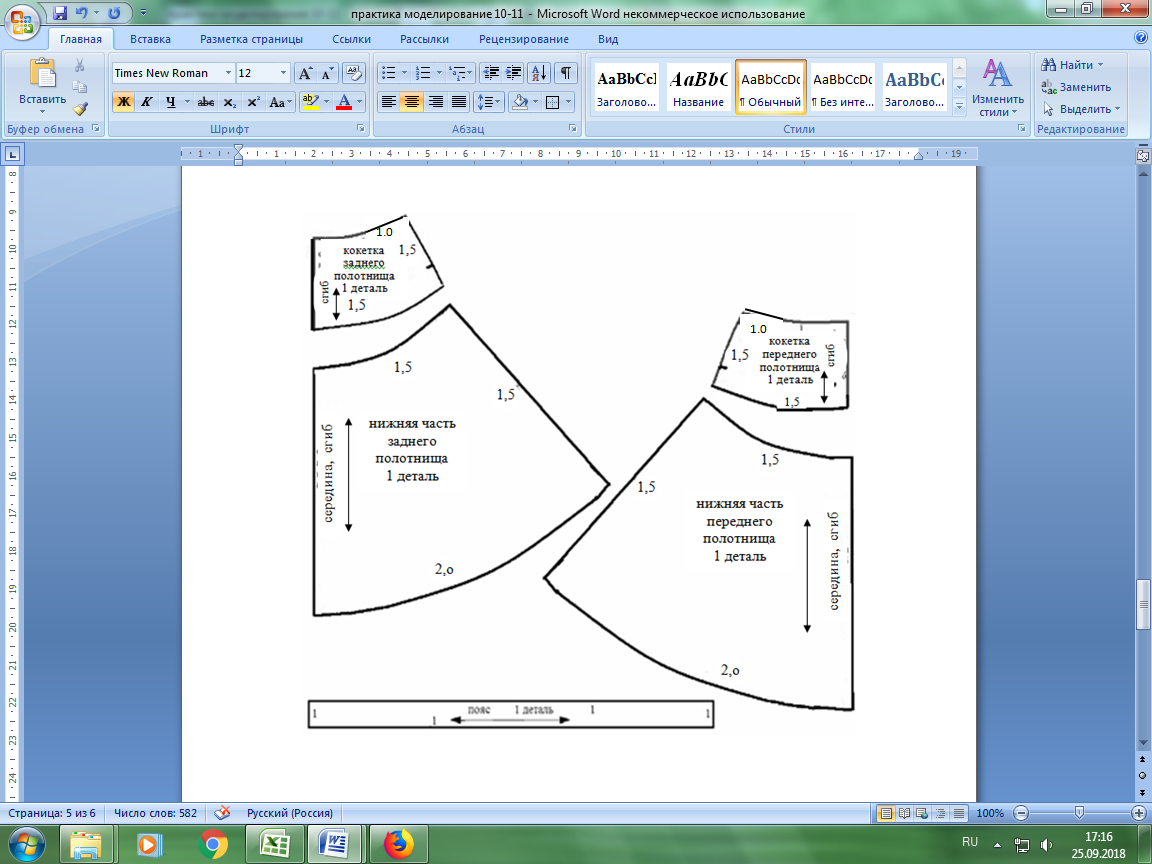 Эскиз и описание моделиНанесение на чертеж линий фасона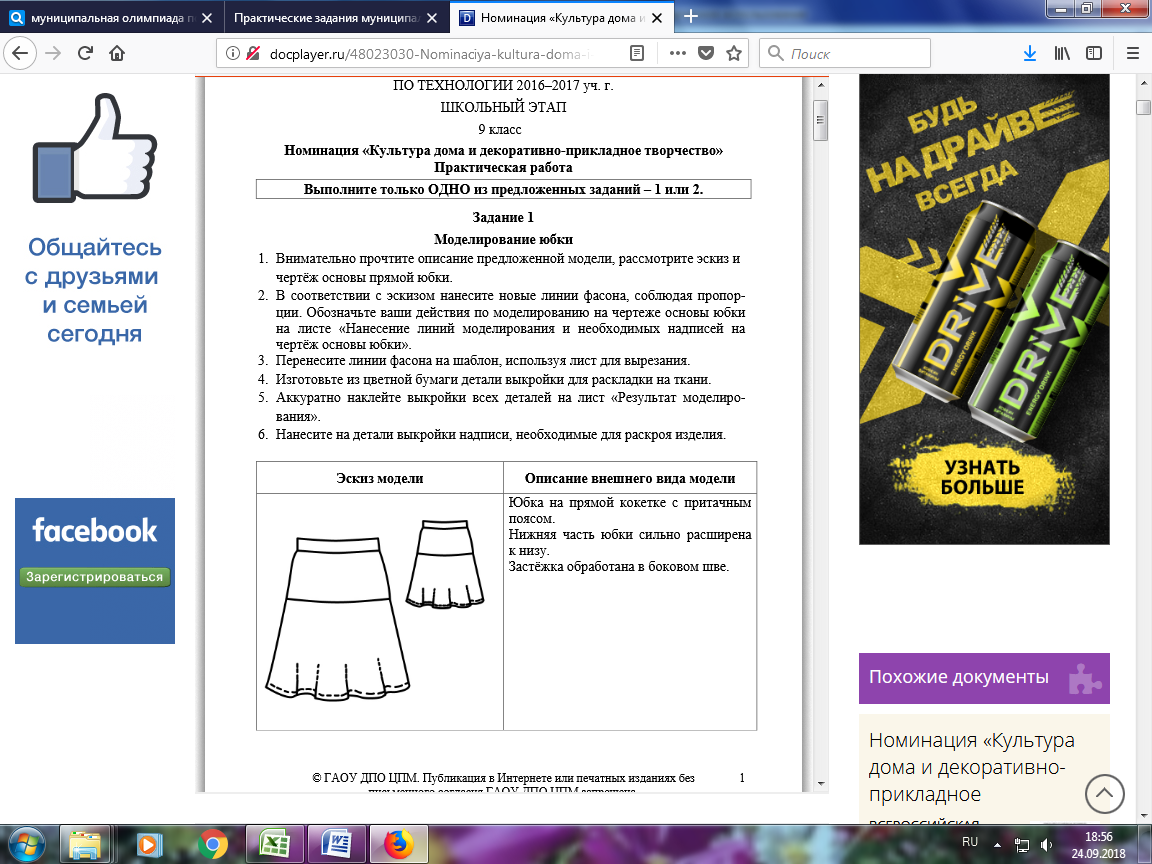 Описание модели:Прямая юбка. На переднем полотнище фигурная кокетка углом к линии середины. Заднее полотнище со средним швом. В среднем шве заднего полотнища разрез 15 см от линии низа. Юбка с притачным поясом.  Застежка в среднем шве заднего полотнища на тесьму – молнию.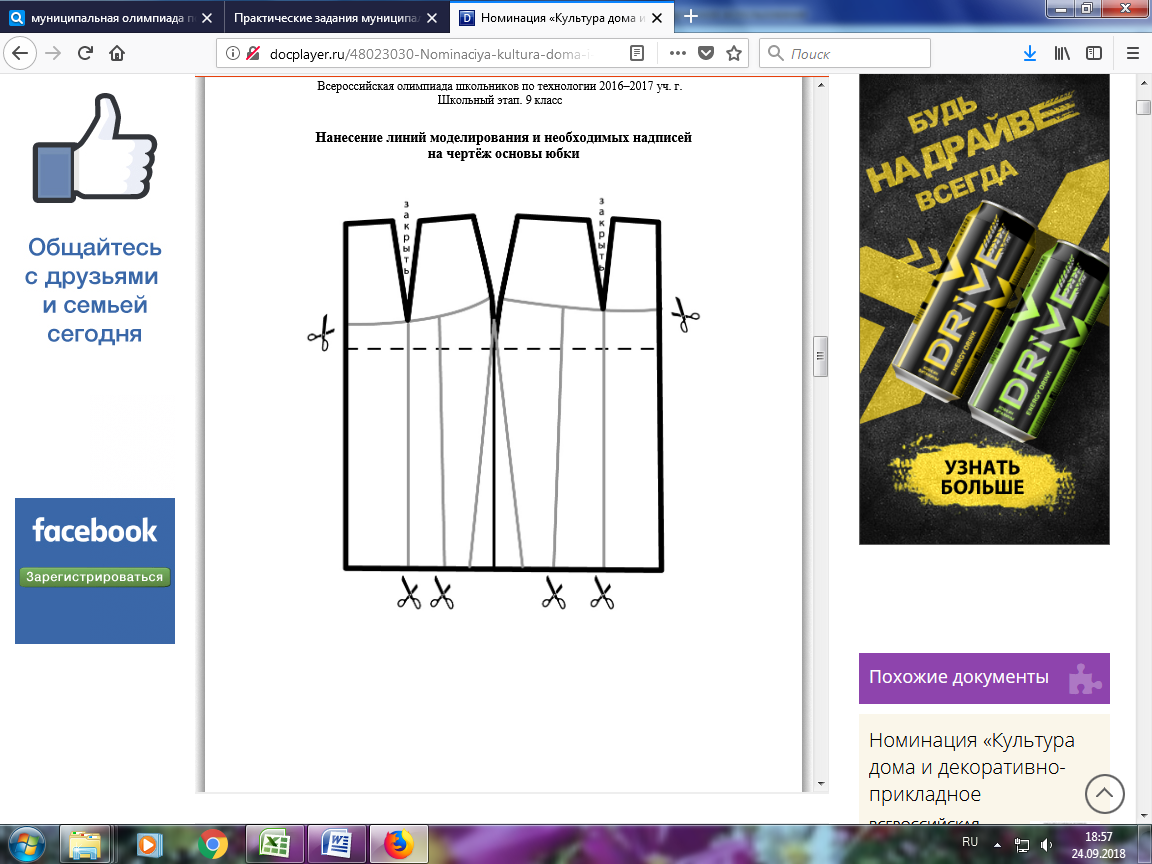 